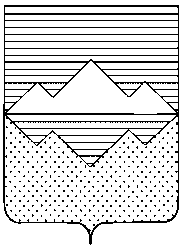 АДМИНИСТРАЦИЯ САТКИНСКОГО МУНИЦИПАЛЬНОГО РАЙОНАМУНИЦИПАЛЬНОЕ КАЗЕННОЕ УЧРЕЖДЕНИЕ «УПРАВЛЕНИЕ ОБРАЗОВАНИЯ»САТКИНСКОГО МУНИЦИПАЛЬНОГО РАЙОНА(МКУ «УПРАВЛЕНИЕ ОБРАЗОВАНИЯ»)ПРИКАЗот «17» апреля  2017г. №268         г. Сатка«О проведении муниципального поэтического конкурса «Серебряное перышко»»	На основании плана работы МКУ «Управление образования», положения, с целью создания условий для творческой реализации и эстетического воспитания детей и молодежи приказываюПровести муниципальный поэтический конкурс «Серебряное перышко» на основании положения с 20 апреля 2017 года.Руководителям образовательных организаций:принять в работу положение о проведении конкурса (приложение 1);создать условия для участия обучающихся в конкурсе;в срок до 29 апреля 2017 года представить в МБУДО «ЦДОД «Радуга» документы на участие.Субботиной Е.Ю., заместителю по молодежной политике, создать организационные условия для проведения конкурса.Литвак М.Л., директору МБУДО «ЦДОД «Радуга»:создать организационно-технические и методические условия для проведения конкурса; создать экспертную комиссию;протокол проведения муниципального этапа конкурса предоставить до 24 мая 2017 года.Контроль исполнения приказа возложить на Субботину Е.Ю.Начальник                                                                          			             Е.Ю.БарановаЕ.Ю.Субботина, 3-32-36 Рассылка: ОО, в дело, исполнителюПриложение к приказу МКУ «Управление образования» № 268 от 17 апреля 2017г.ПОЛОЖЕНИЕо районном поэтическом конкурсе «Серебряное перышко»,посвящённом Году экологии, юбилею НП «Зюраткуль», Дню Победы1. Организаторы конкурса- МКУ «Управление образования», - МБУДО «ЦДОД «Радуга»2. Цели и задачи конкурсаСоздание условий для реализации творческого потенциала учащихся.Совершенствование системы эстетического воспитания детей и молодежи.Создание условий для включения школьной поэзии в информационное поле детских и юношеских СМИ образовательных учреждений и газеты для подростков «МолодЁжка».Выявление талантливых авторов и оказание помощи в повышении их профессионального уровня.Объединение усилий заинтересованных организаций по созданию условий для поддержки детского и юношеского творчества.Методическая и практическая помощь руководителям юных поэтов.3. Участники конкурса:  Юные поэты четырех возрастных групп (1-4кл.; 5-8кл.; 9-11кл.; студенты СПО до 19 лет) образовательных учреждений района.  Численность участников очного этапа конкурса - по 2 человека в каждой возрастной группе, т.е. не более 6 человек от каждого образовательного учреждения.4. Порядок и место проведения конкурса. Поэтический конкурс «Серебряное пёрышко» проводится в два этапа.  4.1. Первый этап (заочный) – с 20.04.17. по 28.04.17г. Принимаются работы, написанные в 2016 и 2017 годах.4.2. Второй этап (очный) -  18 мая 2017г. в 15.00 в ЛОФТ-центре «ВМЕСТЕ». Конкурс спонтанный и не предполагает рассылку заданий заранее. Его участники – победители заочного тура. Форма проведения – поэтический «квартирник».Для участия в конкурсе в ЦДОД «Радуга» до 29 апреля 2017 года представляются заявки и папки с произведениями участников в бумажном и электронном виде.Основные критерии оценки представленных на конкурс произведенийвладение поэтической формой;образность;точность и выразительность языка;умение поэтически сформулировать мысли и чувства;словарный запас.Участник, в работе которого прослеживается плагиат, решением жюри отстраняется от дальнейшего участия в конкурсе.Требования к оформлению творческих работ (заочный тур)Работы представляются и в электронном, и в печатном виде (обязательно);каждое произведение печатается на отдельной странице;документ должен содержать колонтитул, где указаны номер страницы, имя и фамилия автора;  размер шрифта 14, межстрочный интервал одинарный.7. Награждение победителей районного поэтического конкурсаОснованием для награждения победителей конкурса служит заключение жюри конкурса, оформленное протоколом.По итогам работы жюри районного этапа конкурса определяются победители и призеры: лауреат первой, второй, третьей степени (в каждой номинации и каждой возрастной группе).Победители (первые места) и призеры (вторые, третьи места) конкурса награждаются дипломами и грамотамиПроизведения победителей конкурса войдут в сборник   (издатель – МБОУ «СОШ №11»).    Приложение 1Заявка на участие в конкурсе «Серебряное перышко-2017»ОУ  ___________________________________________________________________№Ф.И.О.участникаВозраст, класс участникаСпонтанный,Заочный турФ.И.О.(полностью)должность руководителя 12345